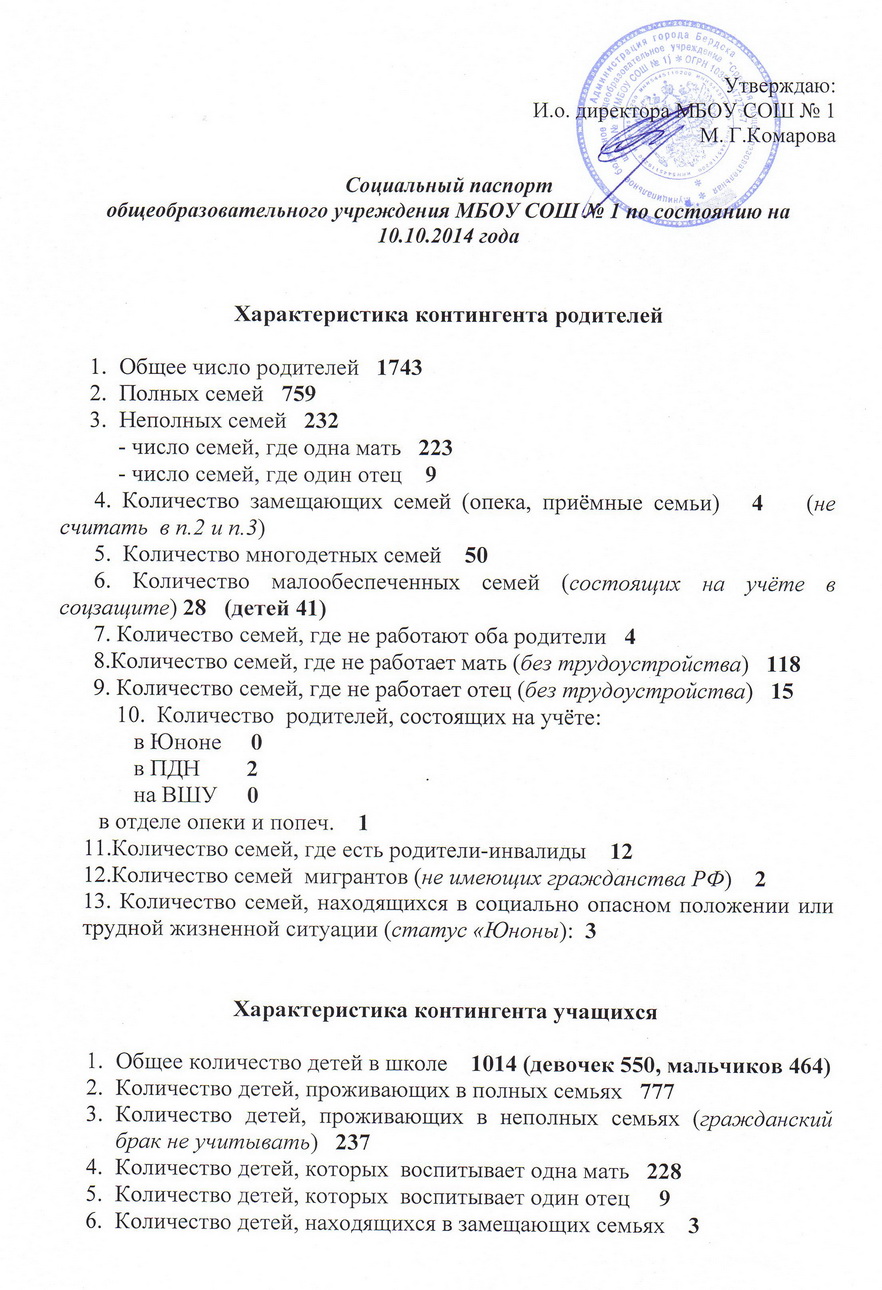 Количество детей, воспитывающихся в многодетных семьях   70Количество детей, воспитывающихся в неблагополучных семьях (семьях, состоящих на учёте в  ПДН, «Юнона», ВШУ)                         в «Юноне»   3             в ПДН   1             на ВШУ   0             в отделе опеки и попеч.    1Количество детей в семьях мигрантов (в данном учреждении)    1 Количество детей-инвалидов    5 Количество детей, пользующихся льготным питанием (дети-инвалиды, малообеспеченные, многодетные)      127 Количество детей на индивидуальном обучении   6  Количество детей 7 и 8 видов обучения (по решению ПМПК)   1 Количество детей, находящихся на диспансерном учёте    84 Число детей, состоящих на учёте: в ПДН    2          на ВШУ  6          «группа риска» (по статусу учреждения) 2Количество детей, находящихся в социально опасном положении или трудной жизненной ситуации (статус учреждения, «Юноны»)  3Количество детей, имеющие условные, реальные сроки наказания 0